О надзорных мероприятиях за зонами рекреации!	Решением Поставского районного исполнительного комитета от 30.04.2024 №532 «О разрешении работы пляжей» на территории г. Поставы и Поставского района  утверждены 4 зоны рекреации, а именно:озеро Белое (пляж на восточном берегу вблизи спортивно-туристического комплекса «Озерки»);озеро Дубок (пляж на северном берегу вблизи автодороги Поставы-Полово);озеро Задевское (пляж со стороны ул.Зелёной в г.Поставы);река Мяделка (пляж в пределах городского парка со стороны ул.Советской в г.Поставы).	Специалистами государственного учреждения «Поставский районный центр гигиены и эпидемиологии» в период с 03.06.2024 по 26.06.2024 произведено обследование 4 зон рекреации. Были выявлены нарушения законодательства в области санитарно-эпидемиологического благополучия населения в части содержания территории. Для устранения выявленных нарушений направлены информационные письма в адрес ГЛУ «Поставский лесхоз», УП ЖКХ Поставского района.
	С 03.06.2024 по 26.06.2024 при контроле качества воды  исследовано 20 проб воды поверхностных водоёмов на микробиологические и санитарно-химические показатели. Исследованные пробы воды соответствовали требованиям установленных гигиенических нормативов. 	Работа по надзору за зонами рекреации на территории Поставского района продолжается.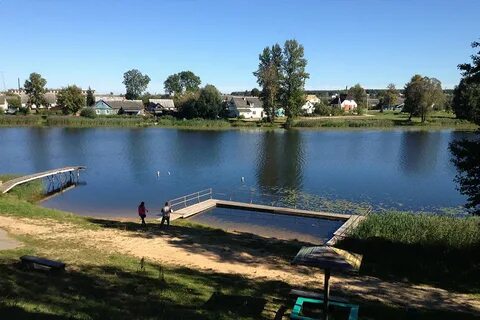 Врач-гигиенист								С.Ф.Жердецкая(зав.отделом гигиены)